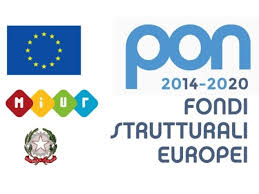 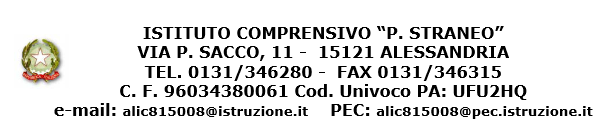 AUTORIZZAZIONE DI LAVORO STRAORDINARIOIL DIRETTORE DEI SERVIZI GENERALI ED AMMINISTRATIVI, vista la necessità che il personale Assistente Amministrativo effettui prestazioni di lavoro straordinario per le seguenti motivazioni:_______________________________________________________________________________________Vista la disponibilità del personale interessato AUTORIZZAl’Assistente Amministrativo ______________________________________ ad effettuare lavoro straordinario nel giorno _____________________________________ presumibilmente dalle ore ______________alle ore ____________________ per complessive ore ______________.Il lavoro prestato dovrà risultare dalle firme apposte sul foglio di presenza e per espressa richiesta degli interessati sarà compensato:|_| Con riposo sostitutivo da godere compatibilmente con le esigenze di servizio.|_| Con il fondo di istituto compatibilmente con la programmazione economica annuale.DATA ____________________________IL DSGA                                                                                                                                                                                    Dott.AntonioVANELLA                                                                                                                            ________________________________________Per notifica l’Assistente Amministrativo ________________________________________Modello 23